HARMONY-WORLD PUPPET CARNIVAL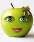 *1 to 10 November 2014 ***Bangkok – Thailand*www.worldpuppetcarnival.com    Facebook: PuppetCarnival Festpuppetcarnival@gmail.comINVITATIONDear Puppeteers:
World Puppet Carnival with the Government of Thailand and Sema Thai Foundation invite you to participate in the spectacular Harmony-World Puppet Carnival in Bangkok, Thailand from 1 to 10 November 2014. Over 100 productions from 80 countries all over the world will be selected to perform in exotic Bangkok. Thailand is one of the world’s most beautiful countries and home of the famous Thai Traditional Puppet Theatre.You are invited to present a show, video, or film for children, family or adults. Your program can be traditional, classic, new, innovative or experimental. Groups, duos, and solo performers with big spectacles or small performances are encouraged to apply. Share your talent with the all world in Bangkok. Learn about other culture’s puppetry and the amazing Thai marionettes.The Harmony World Puppet Carnival is a competition. Valuable prizes from $1.000, $3.000, $5.000, up to $10.000 for the Harmony Gran Prix Award will be awarded by an Intercontinental Jury. The Prize categories include Best Puppet Animation, Best Actor, Best Actress, Best Director, Best Scenery, Best Puppet Design, Best Film, Best Video, Best Children Performance, Best Original Performance, Best Traditional Performance, Best Artistic Creation and Best Performance.Participants at the Harmony-World Puppet Carnival can stay for the entire Carnival 1 to 10 November and will be provided with accommodation, meals, local transportation and daily pocket money. You are kindly asked to choose one of your performances, film or video and send by post the completed Application form and required materials to the Carnival before 30 March 2014. The Carnival Commission will select and announce Performances, Films and Video on 30 April 2014.  You need to send :- Completed Application Form- DVD with Show, Film or Video- 5 photos of the Show, Film or Video- A short Summary –story- of the Show, Film or Video Send your complete application with required materials to Carnival office address: World Puppet CarnivalP.O.BOX 21150 19 Prague 519Czech RepublicWorld Puppet Carnival welcomes Puppeteers from all over the World to meet in amazing Bangkok, the most visited city in the world for our Life Celebration – Harmony-World Puppet Carnival.    Bangkok 20 October 2013                                             Carnival President                                  Carnival Artistic Director                                                                                                                                                                                            Nimit Pipithkul                                        Rod Petrovic                                                                                     